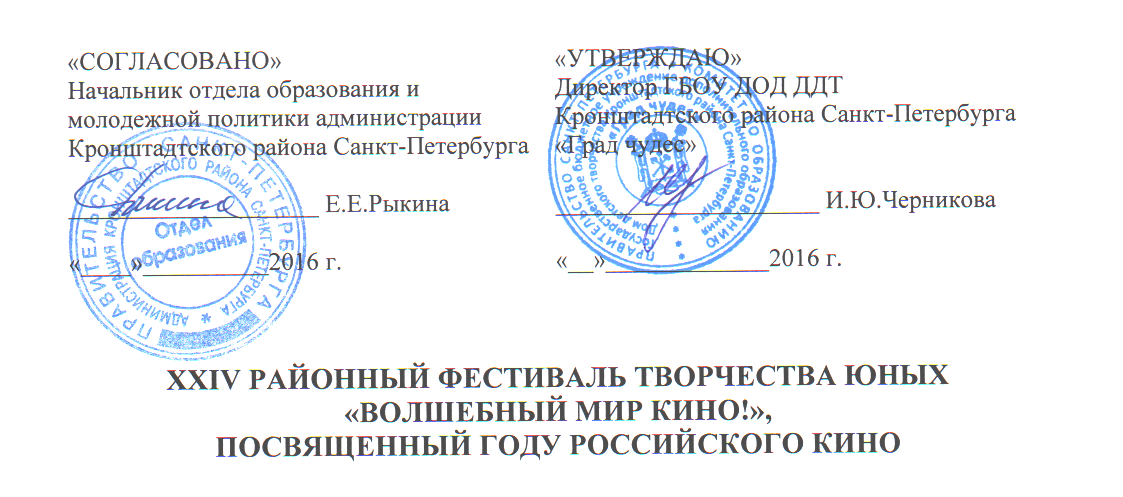 XXIV РАЙОННЫЙ ФЕСТИВАЛЬ ТВОРЧЕСТВА ЮНЫХ«ВОЛШЕБНЫЙ МИР КИНО!»,ПОСВЯЩЕННЫЙ ГОДУ РОССИЙСКОГО КИНОПОЛОЖЕНИЕОБЩИЕ ПОЛОЖЕНИЯ:1.1. Районный фестиваль творчества юных «Волшебный мир кино!» (далее – Фестиваль) приурочен Году российского кино и проводится в рамках мероприятий, направленных на воспитание чувства патриотизма, позитивного отношения к жизни и деятельности, формирование эстетического вкуса. 1.2. Организаторами районного Фестиваля являются:Отдел образования и молодежной политики администрации Кронштадтского района Санкт-Петербурга;ГБУ ДО ДДТ Кронштадтского района Санкт-Петербурга «Град чудес».ЦЕЛЬ:	Содействие патриотическому и духовно-нравственному воспитанию подрастающего поколения, пропаганда позитивно направленной творческой деятельности, совершенствование навыков обучающихся в создании творческих работ в различных жанрах.ЗАДАЧИ:выявление и развитие потенциала художественного творчества одарённых детей;формирование у детей активной гражданской позиции, уважения к истории своей страны, нравственное воспитание подрастающего поколения;стимулирование развития творческих способностей, индивидуального мастерства всех участников образовательного процесса в различных жанрах;обобщение и распространение положительного опыта работы, повышение профессионального мастерства руководителей детских коллективов.РУКОВОДСТВО:Организацию и проведение Фестиваля осуществляет ГБУ ДО ДДТ Кронштадтского района Санкт-Петербурга «Град чудес».5. УСЛОВИЯ УЧАСТИЯ В ФЕСТИВАЛЕ:5.1. К участию в Фестивале приглашаются коллективы ДОУ, ОУ Кронштадта, учреждений дополнительного образования и культуры, воспитанников социально-реабилитационных центров Кронштадта, Санкт-Петербурга, Ленинградской области.5.2. Фестиваль проводится в 4-х возрастных группах:1-я группа: - дошкольники;2-я группа: -7-10 лет; 3 –я группа: -11-13 лет; 4-я группа: -14-18 лет.6. СРОКИ И МЕСТО ПРОВЕДЕНИЯ:6.1. Дата проведения Фестиваля апрель – май 2016 года (дата, время проведения указаны по жанрам).6.2. Место проведения Фестиваля: на базе ГБУ ДО Дом детского творчества «Град чудес» (пр. Ленина, д.51; тел. 435-07-41);6.3. Заявки по жанрам (по установленной форме, в печатном и электронном виде) на участие в Фестивале принимается (см. приложение) телефон/факс 435-07-41, e-mail: Grad_Tchudes@mail.ru – заместитель директора Астраханцева Альбина Ивановна7. УСЛОВИЯ ПРОВЕДЕНИЯ:7.1. Фестиваль проводится по жанрам:7.1.1. Выставка - конкурс декоративно - прикладного, художественного и технического творчества (Приложение 1);7.1.2. Смотр-конкурс литературно – поэтического творчества (Приложение 2);7.1.3. Смотр-конкурс вокально-хорового искусства (Приложение 3);7.1.4. Гала-концерт (с участием победителей жанровых направлений)8. НАГРАЖДЕНИЕ: 8.1. Награждение по жанрам проводится по условиям положенияПРИЛОЖЕНИЕ № 1к Положению о ФестивалеВЫСТАВКА-КОНКУРС ДЕКОРАТИВНО - ПРИКЛАДНОГО, ХУДОЖЕСТВЕННОГО И ТЕХНИЧЕСКОГО ТВОРЧЕСТВА1. ЦЕЛИ И ЗАДАЧИ:Приобщить детей и подростков к ценностям отечественной культуры, лучшим образцам народного творчества.Популяризировать и развивать декоративно-прикладное, техническое творчество детей;Стимулировать творческий поиск, творческое самовыражение личности юных мастеров;Выявлять и поддерживать одаренных детей в декоративно-прикладном, художественном и техническом творчестве;Содействовать профессиональному взаимообогащению, творческому росту педагогов детских объединений данной направленности.2. УСЛОВИЯ УЧАСТИЯ В ВЫСТАВКЕ-КОНКУРСЕ:2.1. В выставке-конкурсе принимают участие обучающиеся образовательных учреждений Кронштадта, Санкт-Петербурга всех типов и видов, учреждений культуры. 2.2. Выставка проводится в 4-х возрастных группах:1-я группа: - дошкольники;2-я группа: -7-10 лет; 3 –я группа: -11-13 лет; 4-я группа: -14-18 лет. 2.3. Содержание выставки-конкурса:художественная обработка дерева, работы из природного материала;вязание, кружевоплетение, макраме, ткачество;вышивка;бисероплетение;художественная обработка ткани (выжигание по ткани, батик, аппликация, коллаж и др.); обработка кожи, меха;кукла, мягкая игрушка;керамика, изделия из пластических масс;макетирование, бумагопластика;изобразительное искусство;компьютерная графика (сканированные рисунки к участию не допускаются);смешанная техника.2.4. Требования к оформлению выставочных работ:Выставочные работы сопровождаются этикеткой размером  х 6 см, выполненной на компьютере (шрифт TimesNewRoman, размер 14 кегль) и содержащей следующую информацию: наименование работы, Ф.И. и возраст автора, образовательное учреждение, Ф.И.О. руководителя.Образец этикеткиПлоскостные работы должны быть оформлены в рамки, иметь крепление для размещения на вертикальной поверхности. Объемные работы должна быть устойчивыми, приспособленными к экспонированию.2.5. Критерии оценки:Отражение тематикиТворческий подход, новизна и оригинальностьВысокий художественный уровеньКачество выполнения представленных работ3. СРОКИ И МЕСТО ПРОВЕДЕНИЯ:3.1. Выставка – конкурс проводится в 2 этапа:1 этап – предварительный просмотр работ. Место проведения просмотра ДДТ «Град чудес» по предварительной заявке в печатном виде до 20 апреля 2016 года.2 этап – работы прошедшие предварительный просмотр. Выставка проводится на базе ГБУ ДО Дом детского творчества «Град чудес» (пр. Ленина, д. 51) с 25 апреля по 16 мая 2016 года по заявке, в перечень которой входят данные только отобранных работ.3.2. Поступление экспонатов и оформление выставки до 22 апреля 2016 года.3.3. Заявки (по установленной форме) на участие в 1 этапе выставки принимаются до 15 апреля 2016 года, телефон/факс 435-07-41, e-mail: Grad_Tchudes@mail.ru – заместитель директора Астраханцева Альбина Ивановна4.УСЛОВИЯ ПРОВЕДЕНИЯ:4.1. На выставку-конкурс представляются работы, выполненные за период 2015-2016 учебный год.4.2. Выставка-конкурс проводится в форме конкурса.4.3. К участию в выставке-конкурсе допускаются работы, выполненные в любой технике изобразительного, декоративно-прикладного, технического творчества, а также компьютерной графики. 4.4. Коллективной считается работа, в изготовлении которой приняли участие 2 и более детей.4.5. Номинации:4.5.1. Киноафиша (Афиша должна быть выполнена к любому российскому художественному документальному, научно-популярному или мультипликационному фильму. На конкурс не принимаются киноафиши, созданные к зарубежным фильмам).4.5.2. Любимый герой (Выполнение иллюстрации к отечественному фильму, мультфильму).4.5.3. Любимый фильм (Выполнение иллюстрации к отечественному фильму, мультфильму).4.5.4. Атрибуты кино (выполнение реквизита, интерьера к отечественному фильму, мультфильму).5. НАГРАЖДЕНИЕ: Каждый коллектив награждается Дипломом за участие в выставке-конкурсе. Победители в номинациях награждаются Дипломами победителя.ОБРАЗЕЦЗаявки принимаются в печатном и электронном видеЗаявка на участие в выставке-конкурсе декоративно-прикладного, художественного и технического творчестваУчреждение________________________________________________________ФИО педагога (полностью)___________________________________________Контактный телефон, электронный адрес учреждения, ФИО контактного лица (полностью)____________________________________________________Для ОУДля УДОДРуководитель«____»__________________ 2016 г.ПРИЛОЖЕНИЕ № 2к Положению о ФестивалеСМОТР – КОНКУРСЛИТЕРАТУРНО – ПОЭТИЧЕСКОГОТВОРЧЕСТВАЦЕЛИ И ЗАДАЧИ:Поддержать талантливых и одаренных детей, творческих и культурных инициатив детей и подростков;Приобщить детей к литературно-исполнительской деятельности;Познакомить обучающихся с литературным материалом из отечественных мультфильмов и кинофильмов2. УСЛОВИЯ УЧАСТИЯ В КОНКУРСЕ:2.1. В конкурсе принимают участие обучающиеся образовательных учреждений Кронштадтского района Санкт-Петербурга всех типов и видов, учреждений культуры, но не более 3 чтецов (коллективов) от учреждения.Конкурс проводится в 4-х возрастных группах:1-я группа: - дошкольники;2-я группа: -7-10 лет; 3 –я группа: -11-13 лет; 4-я группа: -14-18 лет. 2.2. На конкурс предлагаются к исполнению тексты произведений из отечественных кинофильмов и мультфильмов.2.3. Основные критерии оценки:артистизм исполнения произведения;эмоциональность, оригинальность, выразительность исполнения;уровень сложности произведения;соответствие исполняемых произведений теме конкурса2.4. Заявка (по установленной форме, в печатном и электронном виде) на участие в смотре-конкурсе литературно – поэтического творчества принимается до 13 апреля 2016 года телефон/факс 435-07-41, e-mail: Grad_Tchudes@mail.ru – заместитель директора Астраханцева Альбина Ивановна3. СРОКИ И МЕСТО ПРОВЕДЕНИЯ:3.1. Конкурс проводится на базе ГБУ ДО Дом детского творчества «Град чудес» (пр. Ленина, д. 51) 19 апреля 2016 года в 16.00.3.2. Конкурс проводится в актовом зале, где нет м/м установки.4. НАГРАЖДЕНИЕ: Победители награждаются Дипломами.ОБРАЗЕЦЗаявки принимаются в электронном и печатном видеЗаявка на участие в смотре-конкурсе литературно – поэтического творчестваНазвание организации	ФИО руководителя коллектива (полностью), контактный телефон __________________________________________________________________Руководитель________________________________                                                                     «_____»______________2016г.ПРИЛОЖЕНИЕ № 3к Положению о ФестивалеСМОТР-КОНКУРС ВОКАЛЬНО-ХОРОВОГО ИСКУССТВАЦЕЛИ И ЗАДАЧИ:формирование духовно-нравственных качеств личности юного гражданина Российской Федерации;сохранение преемственности поколений;раскрытие духовного, интеллектуального и культурного потенциала детей через вокальное искусство.выявление наиболее способных и одаренных обучающихся и коллективов;распространение педагогического опыта, повышение профессионального мастерства педагогов и концертмейстеров.2. УСЛОВИЯ УЧАСТИЯ В СМОТРЕ-КОНКУРСЕ:2.1. К участию в конкурсе приглашаются солисты, вокальные ансамбли, хоры ДОУ, ОУ, УДОД, культурно-досуговых учреждений, подростковых клубов;2.2. Продолжительность выступления каждого учреждения не должна превышать 10 минут;2.3. Недопустимо использовать фонограммы «+»;2.4. Конкурс проводится в 4-х возрастных группах:1-я группа: - дошкольники;2-я группа: -7-10 лет; 3 –я группа: -11-13 лет; 4-я группа: -14-18 лет;Смешанные составы2.5. Основные критерии оценки:уровень исполнительского мастерства (певческая культура: чистота вокального интонирования и хорового строя, слаженность ансамбля, музыкальность, детальная нюансировка, ритмическая организация, соответствие стилю исполняемого произведения, выразительность исполнения, культура поведения на сцене и др.);соответствие произведения исполнительским возможностям и возрастным особенностям;соответствие музыкального репертуара тематике фестиваля;артистизм, эмоциональность.2.6. На конкурс предлагаются к исполнению музыкальные произведения из отечественных кинофильмов и мультфильмов.2.7. Сдать аудиозапись (фонограмму «-») до 12 апреля 2016 года2.8. Заявка (по установленной форме, в печатном и электронном виде) на участие в конкурсе вокально-хорового искусства до 11 апреля 2016 года телефон/факс 435-07-41, e-mail: Grad_Tchudes@mail.ru – заместитель директора Астраханцева Альбина Ивановна3. СРОКИ И МЕСТО ПРОВЕДЕНИЯ3.1. Конкурс проводится на базе ГБУ ДО Дом детского творчества «Град чудес» (пр. Ленина, д. 51) 15 апреля 2016 года в 16.00.4. НАГРАЖДЕНИЕ4.1.	 Победители награждаются Дипломами.ОБРАЗЕЦЗаявки принимаются в электронном и печатном видеЗаявка на участие в смотре - конкурсе вокально-хорового искусстваНазвание организации	ФИО руководителя коллектива, концертмейстера (полностью), контактный телефон ___________________________________________________________________________________________________________________________________Руководитель________________________________                                                                     «_____»______________2016 г.ПРИЛОЖЕНИЕ № 4К Положению о ФестивалеСОСТАВ ОРГАНИЗАЦИОННОГО КОМИТЕТАПО ПОДГОТОВКЕ И ПРОВЕДЕНИЮ В 2015-2015 УЧЕБНОМ ГОДУXXIV РАЙОННОГО ФЕСТИВАЛЯ ТВОРЧЕСТВА ЮНЫХ«ВОЛШЕБНЫЙ МИР КИНО!»,ПОСВЯЩЕННЫЙ ГОДУ РОССИЙСКОГО КИНОЛЕТОИванова Анна, 8 летГБОУ СОШ № 429 Фрунзенского района Санкт-Петербург Педагог Иванова Светлана ПетровнаМОЙ ПЕТЕРБУРГКоллектив (студия) «Бисерный калейдоскоп» ГБУ ДО ДДТ Кронштадтского районаСанкт-Петербург "Град чудес"Педагог – Тюрина Анна Владимировна№Фамилия, имяучастника \ФИО педагога полностьюНазвание учрежденияВозрастНазваниеработы НоминацияКоличество детей, выполнявших работуКонтактный телефон, электронный адрес педагога1Иванова ТатьянаПедагог – Иванова Светлана ИвановнаГБОУ СОШ № 429, класс 5 Б11 «Война»Киноафиша 18-911-***-**-**, ******@mail.ru2Коллектив (студия) «Мы» (обучающиеся 5 Б класса)Педагог – Иванова Светлана ИвановнаГБОУ СОШ № 429, класс 5 Б10-11ДружбаЛюбимый герой48-911-***-**-********@mail.ru№Фамилия, имяучастника \название творческого коллективаФИО педагога полностьюНазвание учрежденияВозрастНазваниеработы НоминацияКоличество детей, выполнявших работуКонтактный телефон, электронный адрес педагога1Иванова СветланаПедагог – Иванова Светлана ИвановнаГБУ ДО ДДТ "Град чудес"Кронштадтского района Санкт-Петербурга11 «Война»Киноафиша18-911-***-**-**, ******@mail.ru2Студия (объединение) «____»Педагог – Иванова Светлана ПетровнаГБУ ДО ДДТ"Град чудес"Кронштадтского района Санкт-Петербурга11-15«Подснежник»Атрибуты кино48-911-***-**-********@mail.ru№ п/пФ.И. участника/ возрастКласс/тв. объединениеНазвание произведенияФИО руководителя № п/пФ.И. участника/Название коллективаКласс (возраст)Название произведенияТехнические требованияФИО руководителяПредседатель Оргкомитета:ЧерниковаИнна ЮрьевнаДиректор ГБУ ДО ДДТ «Град чудес»Ответственный секретарь Оргкомитета:АстраханцеваАльбина Ивановназаместитель директора ГБУ ДО                                 ДДТ «Град чудес»Члены Оргкомитета:Бархатова Зоя Павловна заместитель директора ГБУ ДО                                                   ДДТ «Град чудес»КлоповаГалина Михайловнапедагог дополнительного образования ГБУ ДО ДДТ «Град чудес»ЯрошевичЛидия Анатольевнапедагог дополнительного образования ГБУ ДО ДДТ «Град чудес»КобчиковаОльга Викторовнапедагог дополнительного образования ГБУ ДО ДДТ «Град чудес»АстраханцевЯрослав Станиславовичпедагог-организатор ГБУ ДО ДДТ «Град чудес»Паршина Мария Александровнапедагог-организатор ГБУ ДО ДДТ «Град чудес»